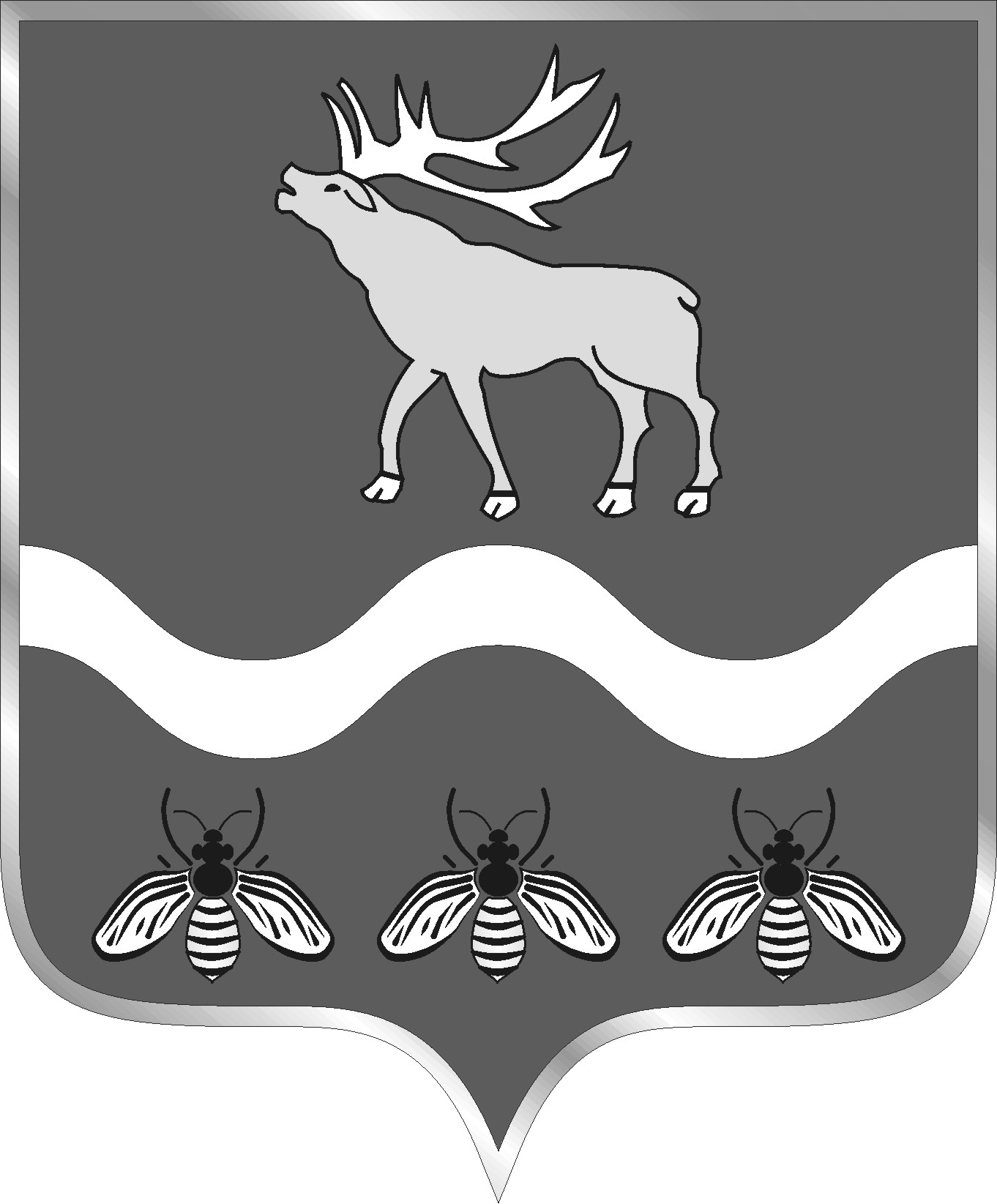 АДМИНИСТРАЦИЯНОВОСЫСОЕВСКОГО СЕЛЬСКОГО ПОСЕЛЕНИЯЯКОВЛЕВСКИЙ МУНИЦИПАЛЬНЫЙ РАЙОНПОСТАНОВЛЕНИЕ   06 октября  2023 года	                               с. Новосысоевка	                               	№ 45  	«Об усилении мер пожарной безопасности в осенний период 2023года на  территории населенных пунктов Новосысоевского сельского поселения»             В соответствии с Федеральными законами Российской Федерации от 21.12.1994 № 69-ФЗ «О пожарной безопасности», от 21.12.1994 № 68-ФЗ «О защите населения и территорий от чрезвычайных ситуаций природного и техногенного характера», от 06.10.2003 № 131-ФЗ «Об общих принципах организации местного самоуправления в Российской Федерации», Постановление Правительства РФ от 16.09.2020 № 1479 « Об утверждении правил противопожарного режима в Российской Федерации» администрация Новосысоевского сельского поселенияПОСТАНОВЛЯЕТ:Запретить с 10.10.2023 года на весь период осеннего пожароопасного периода сжигание мусора, сухой травы и листвы, разведение костров и иного открытого огня на всей территории сел Новосысоевского сельского поселения. Жителям и иногородним лицам, в период пожароопасного осеннего периода сжигание мусора, сухой травы и иных горючих материалов на придомовых и приусадебных территориях. В период  до установления устойчивой дождливой осенней погоды или образования снежного покрова  учреждения, организации, иные юридические лица независимо от их организационно-правовых форм и форм собственности, крестьянские (фермерские) хозяйства, общественные объединения, индивидуальные предприниматели, должностные лица, граждане Российской Федерации, иностранные граждане, лица без гражданства, владеющие, пользующиеся и (или) распоряжающиеся территорией, прилегающей к лесу, обеспечивают ее очистку от сухой травянистой растительности, пожнивных остатков, валежника, порубочных остатков, мусора и других горючих материалов на полосе шириной не менее 10 метров от леса либо отделяют лес противопожарной минерализованной полосой шириной не менее 1,4 метра или иным противопожарным барьером.Руководитель организации, лица, владеющие, пользующиеся и (или) распоряжающиеся объектами защиты, обеспечивают очистку объекта защиты от горючих отходов, мусора, тары и сухой растительности.Правообладатели земельных участков (собственники земельных участков, землепользователи, землевладельцы и арендаторы земельных участков) сельскохозяйственного назначения должны принимать меры по защите сельскохозяйственных угодий от зарастания сорной растительностью и своевременному проведению сенокошения на сенокосах.Обратится в Администрацию Яковлевского муниципального округа  с предложением воздействовать на руководство отделения РЖД, с целью безусловной уборки прилегающей к железной дороге(Сибирцево-Новочугуевка) сухой травянистой растительности, пожнивых остатков, валежника, порубочных остатков и других горючих материалов в зоне отчуждения железной дороги.Обратиться в ОНД по Яковлевскому муниципальному округу с предложением о привлечении к административной ответственности лиц игнорирующих требования по соблюдению Правил пожарной безопасности и не исполняющих соответствующие требования и предписания.Разместить настоящее постановление на официальном сайте администрации Новосысоевского сельского поселенияКонтроль за исполнения настоящего постановления оставляю за собой.Глава администрацииНовосысоевского сельского поселения                                              А.В. Лутченко